МДОУ  ЦРР д/с №4 «Империя детства»« Весёло- развлекательный,спортивно- шагательный праздник»(проведённый совместно  с МОУ гимназией № 1)Подготовила и провела:	Инструктор по физкультуре	Братенёва Н.В.г.Новоалександровск202г. Цели: -укреплять здоровье детей, развивать подвижность, сноровку, ловкость и умение. - формировать личностные качества ребёнка  на основе овладения физической культурой. - пропагандировать здоровый образ жизни .Задачи:  - воспитывать понимание ценности ЗОЖ. - развивать ловкость и быстроту реакции, внимание, совершенствовать скоростно-силовые качества (ловкость, быстроту, силу, выносливость).  -развивать умение работать в коллективе  и индивидуально. - выявлять уровень двигательной активности.   Ход мероприятия:  Ведущая: Здравствуйте уважаемые гости и все присутствующие в зале.   Сегодня здесь проходят соревнования необычные, от других отличные — «Спортивно-развлекательный, весёло - шагательный  праздник». А участниками нашего праздника  будут шустрые дети нашего сада  и уважаемые гости-ученики 1 класса гимназии №1. В соревнованиях участвуют две команды. Команда воспитанников детского сада «Весёлый мяч», и команда учеников «Силачи». Поприветствуем наших спортсменов! (Команды друг за другом проходят по спортивному залу под весёлую музыку, строятся во всю длину зала).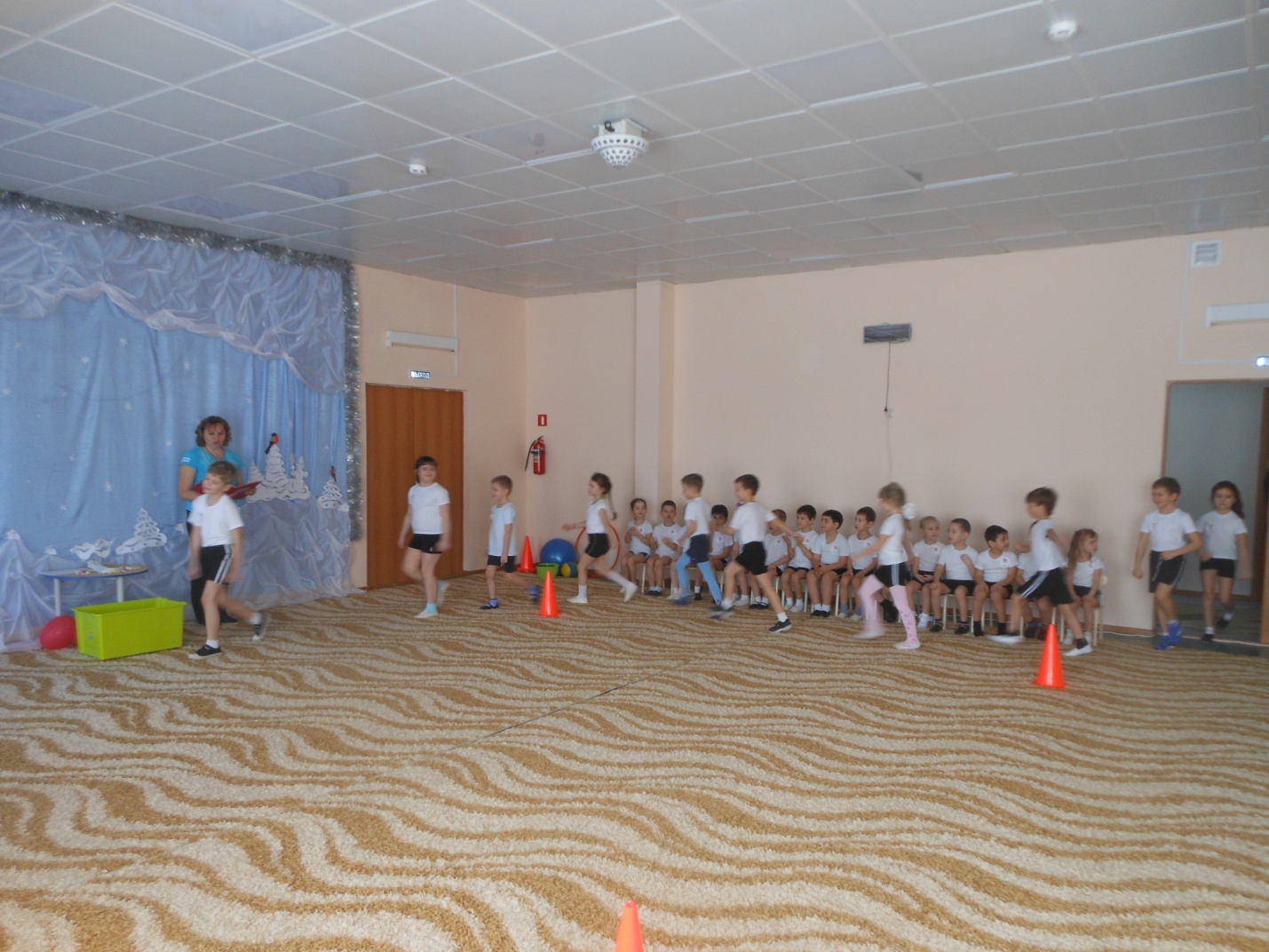 А судить наши соревнования будем мы сами. За каждое выигранное  задание мы будем добавлять цветной  мяч себе в корзину. (подготовительная группа - синие мячи, ученики- красные). Соревнования у нас будут сложные и серьёзные, и поэтому я пригласила на помощь своих друзей : снеговика и бабу-ягу. (под весёлую музыку входят герои , шутят ,здороваются со всеми).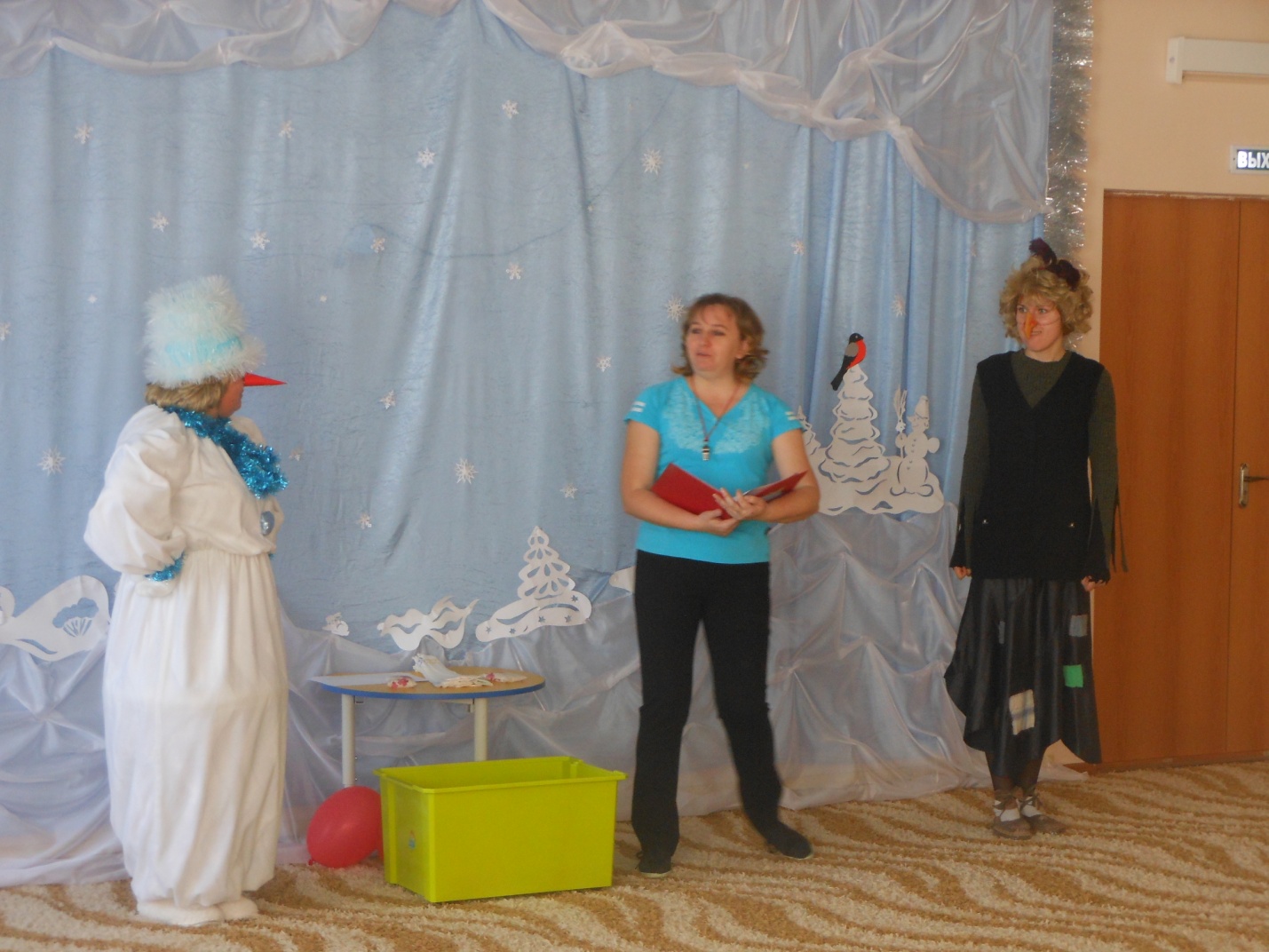     Ведущая: Начинаем с небольшой разминки. Первая команда назовёт зимние, а вторая — летние виды спорта. ( Зимние:  лыжный спорт, биатлон, бобслей, скелетон, конькобежный спорт, фигурное катание,  санный спорт, хоккей с шайбой, кёрлинг. (  Летние:  баскетбол, волейбол, бокс, борьба, велосипедный спорт, гимнастика, лёгкая атлетика, гребля,  конный спорт, стрельба из лука, теннис, фехтование,  футбол, хоккей на траве.) Ведущая: А теперь давайте угадаем эти виды спорта. Представитель от каждой команды подойдите ко мне. У меня в руках 4 карточки с изображением  различных видов спорта, возьмите одну из них и попытайтесь членам своей команды без слов, а только жестами  показать, какой вид спорта представлен на карточке, а они пусть отгадают. (Карточки со словами: фигурное катание, художественная гимнастика, хоккей, футбол)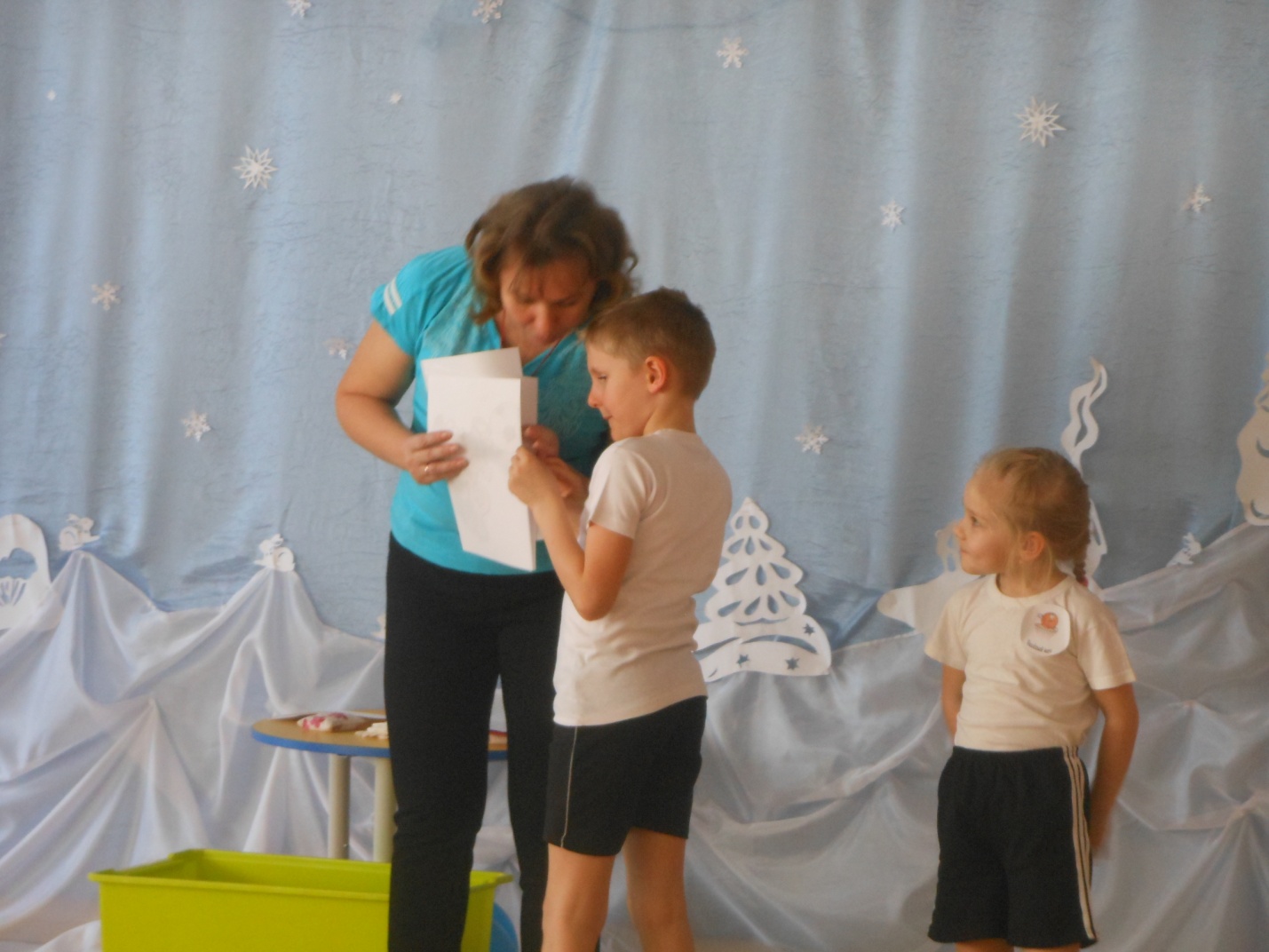 Оценка задания. Ведущая. Вы размялись хорошо, праздник весело пошёл, ждут вас новые задания, непростые испытания. Эстафета « Сороконожка». Описание. Первый участник обегает конус, возвращается к команде, за него цепляется следующий, и они обегают конус уже вдвоём и так далее. Побеждает команда, которая быстрее выполнит задание и не разорвётся.    Оценка выполненного задания.   Ведущая. Молодцы, а теперь следующее задание. Эстафета «Поменяй местами». На расстоянии нескольких метров от линии старта лежит обруч, внутри которого размещён футбольный мяч. По сигналу участник, стоящий первым в колонне с кеглей в руках, бежит к обручу, кладёт в него кеглю и забирает мяч, обегая конус. После этого он бежит к колонне и передает мяч следующему участнику, стоящему за ним в колонне. Второй игрок бежит с мячом в руках к обручу, забирает из него кеглю, а мяч оставляет. Затем этот участник возвращается к остальным игрокам и отдаёт кеглю  следующему игроку, который стоит третьим в колонне. Этот игрок повторяет действия первого участника, а участник, который оказался четвёртым в колонне, повторяет действия игрока, занимающего  в шеренге вторую позицию и т.д.  Оценка выполненного задания.  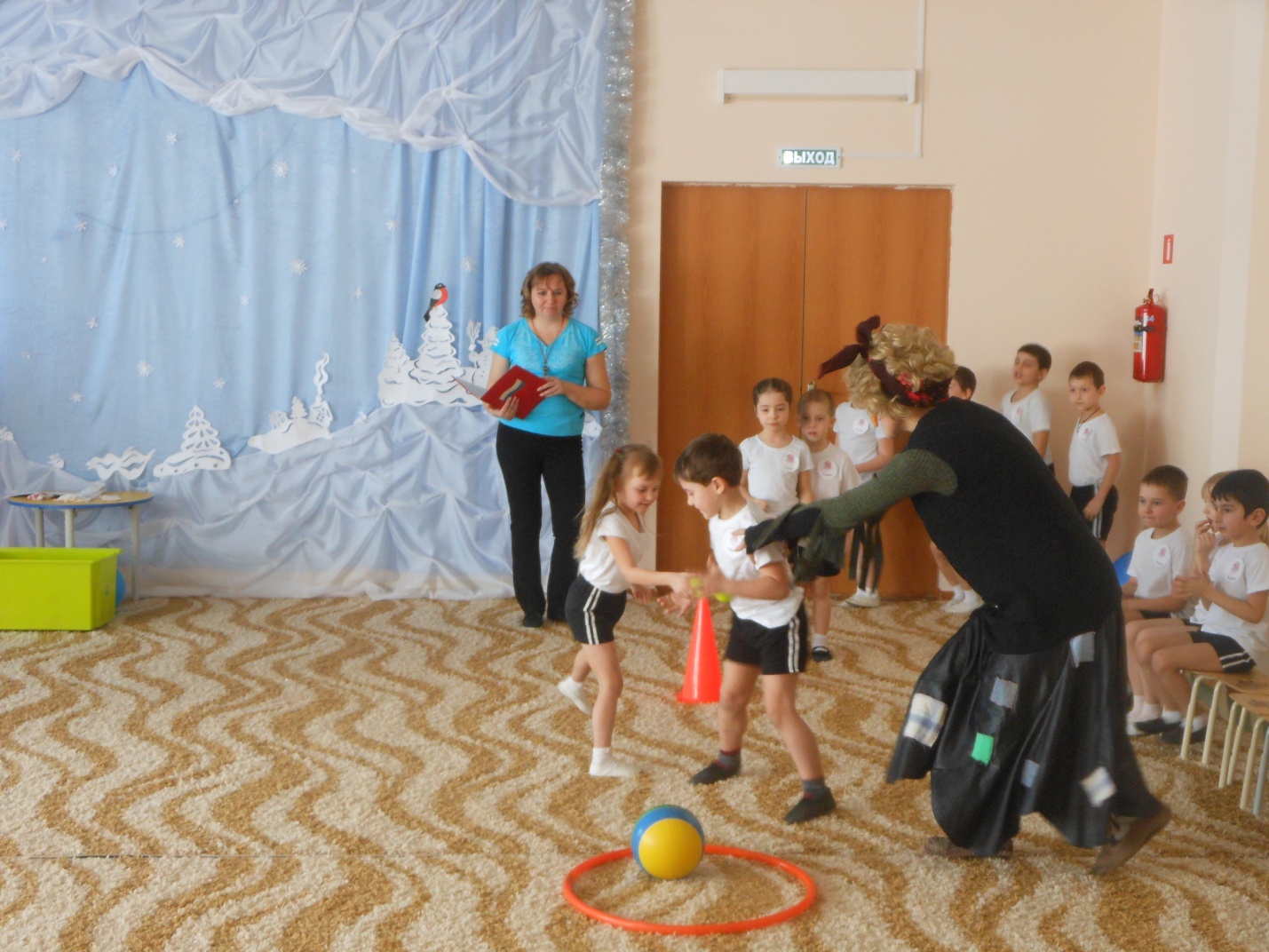 А у нас музыкальная пауза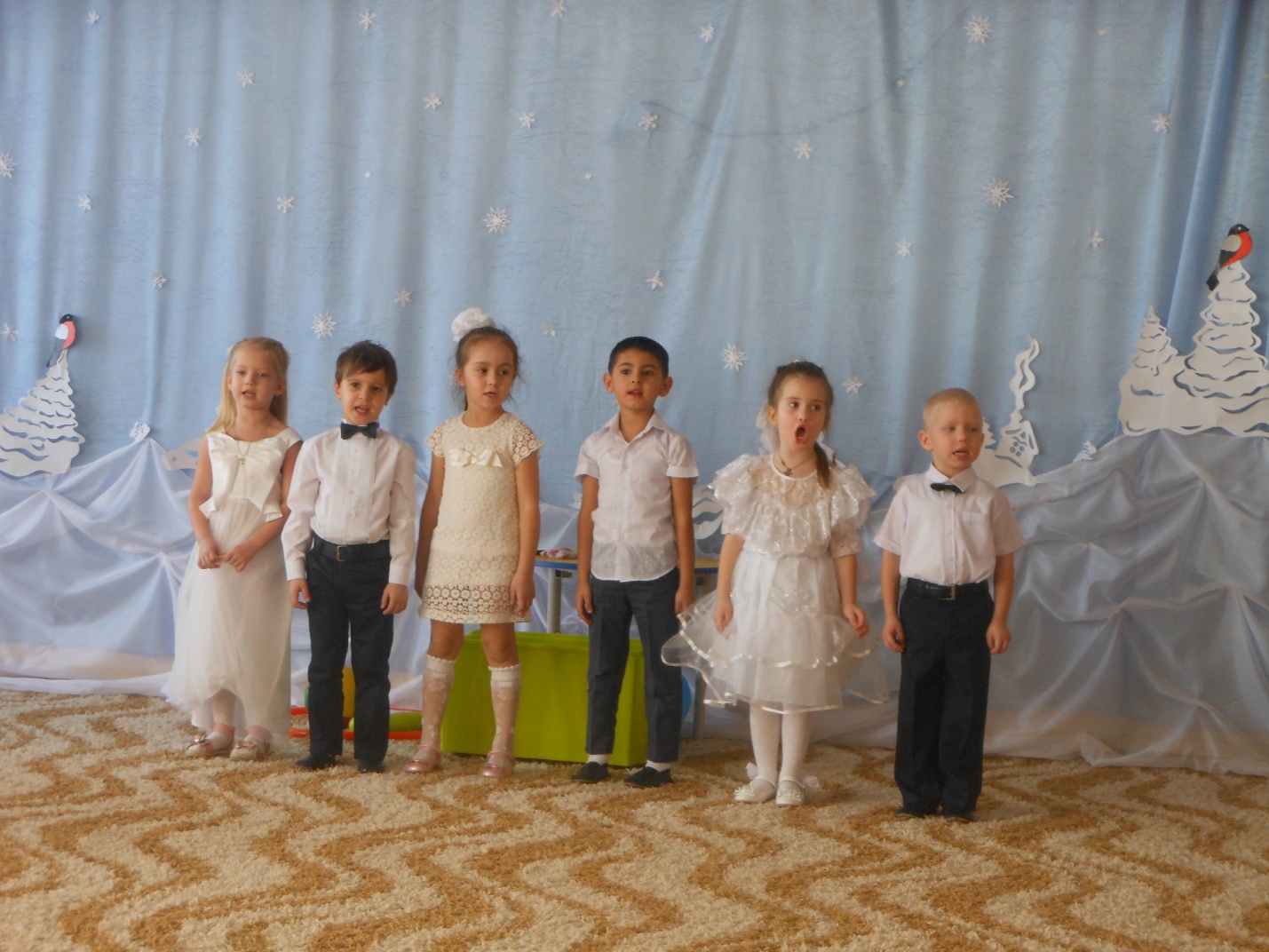   Ведущая. А теперь мы узнаем, чья команда самая ловкая и быстрая. Эстафета «Мозаика». Описание.  Необходимо на фитбольном мяче проскакать между ориентирами  , оставить фитбольный мяч в обруче, проползти по скамейке на животе, оббежать куб ,опять проползти по скамейке на животе(уже назад), взять фитбольный мяч и доскакать на нем до своей команды, затем передать мяч следующему игроку.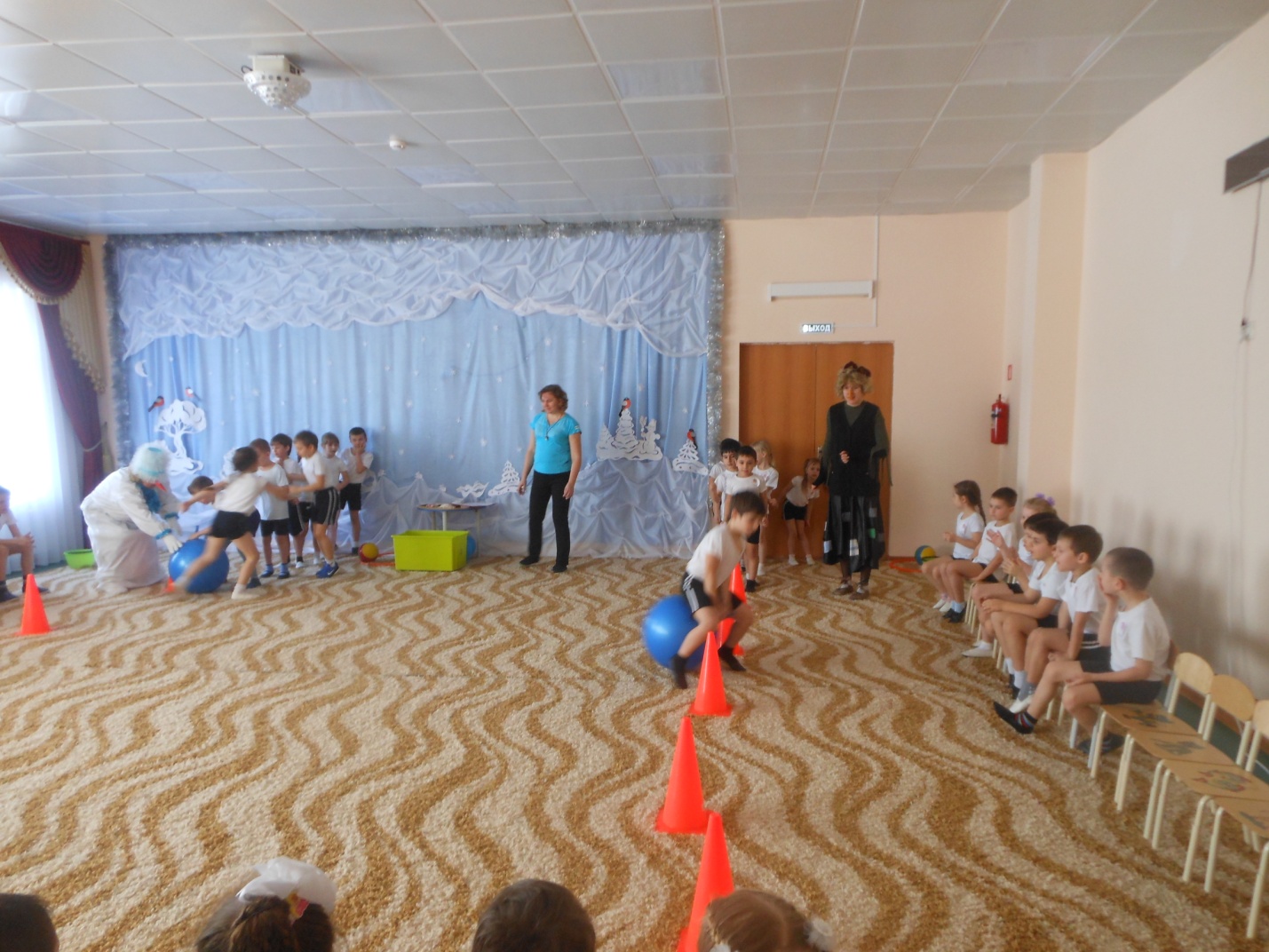 Проводится оценка выполненного задания.              Ведущая. Если хочешь быть здоровым и ни капли не хворать, надо спортом заниматься, плавать, бегать и скакать.А сейчас наши участники превратятся в лихих скакунов.Эстафета «Верблюжонок». Описание. Участники, передвигаясь на четвереньках, должны пронести на спине мешочек с песком — до указанного ориентира и обратно .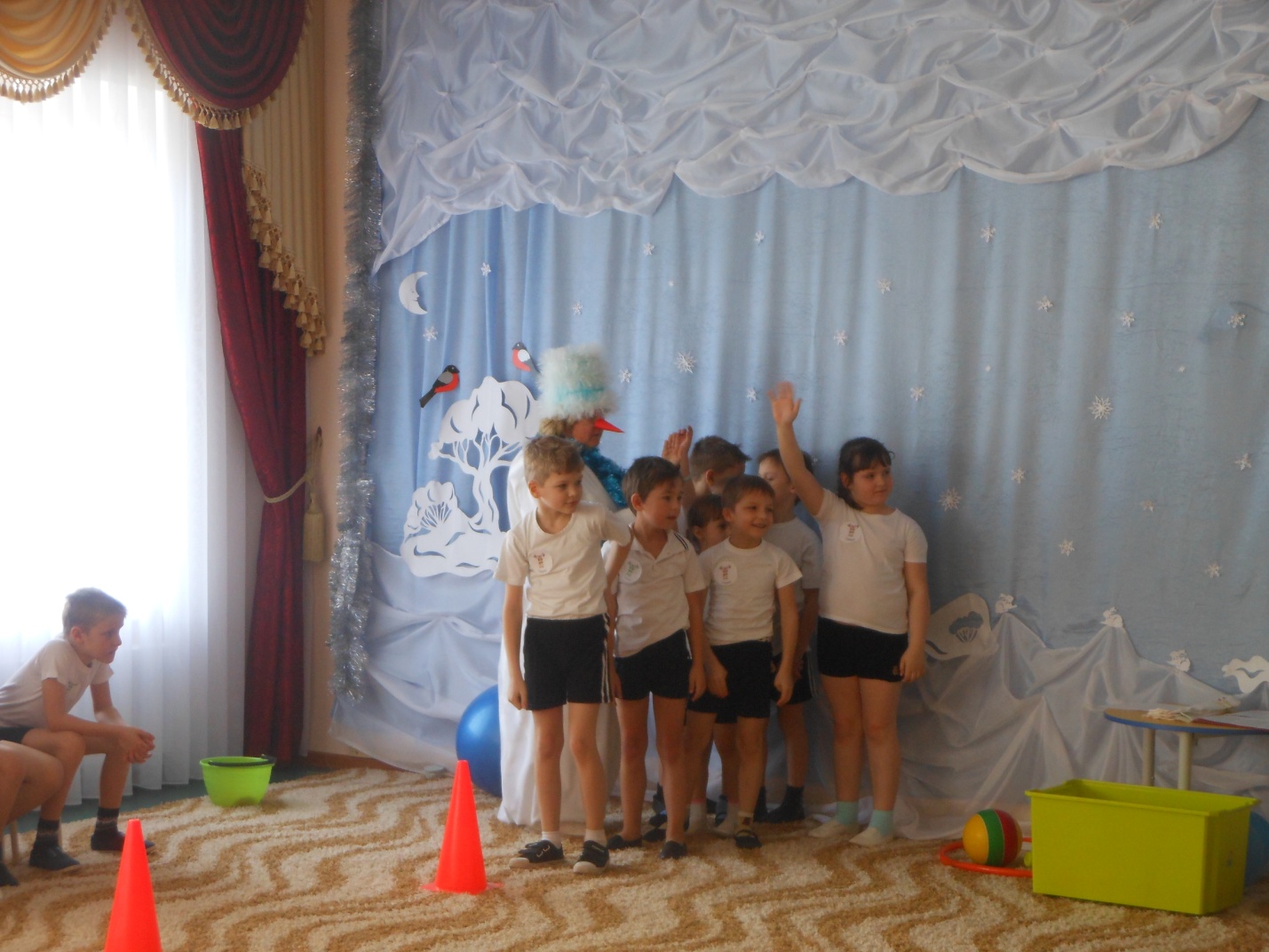 Оценка задания.     Музыкальная пауза . Акробатический танец «Звездочек» старшая группа.   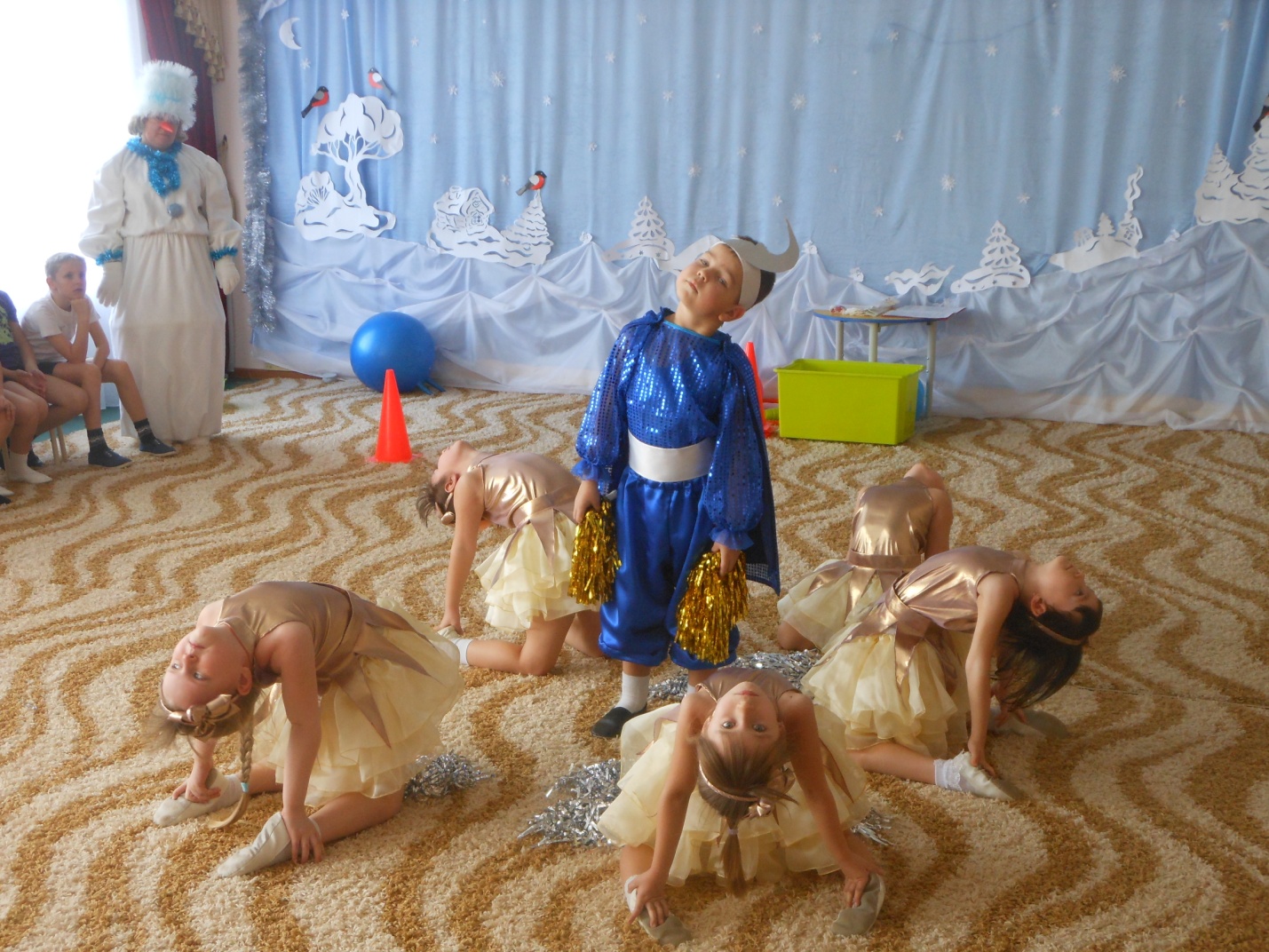   Ведущая. Продолжаем дальше наш спортивный праздник. Эстафета «Ловкач». Описание. В эстафете участвует вся команда. Необходимо провести воздушный шар до указанного ориентира, подбивая его одной рукой так, чтобы шар не упал.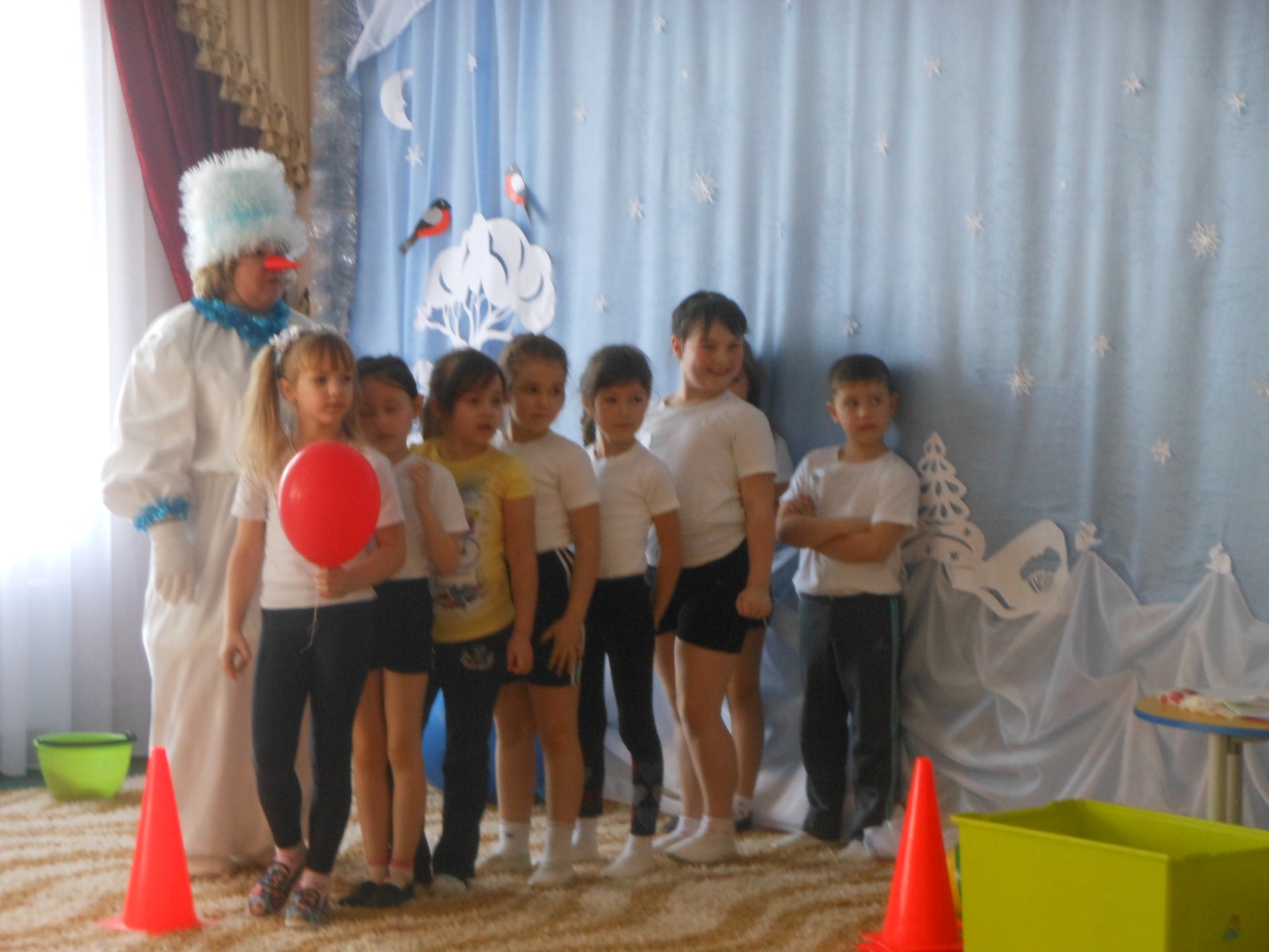 Оценка задания.Ведущая. Продолжаем наши соревнования. “Бег с эстафетной палочкой”Команды выстраиваются в колонну по одному. По сигналу ребёнок с кеглей в руке бежит до ориентира, оббегает его и возвращается. Передает эстафету следующему участнику и т.д.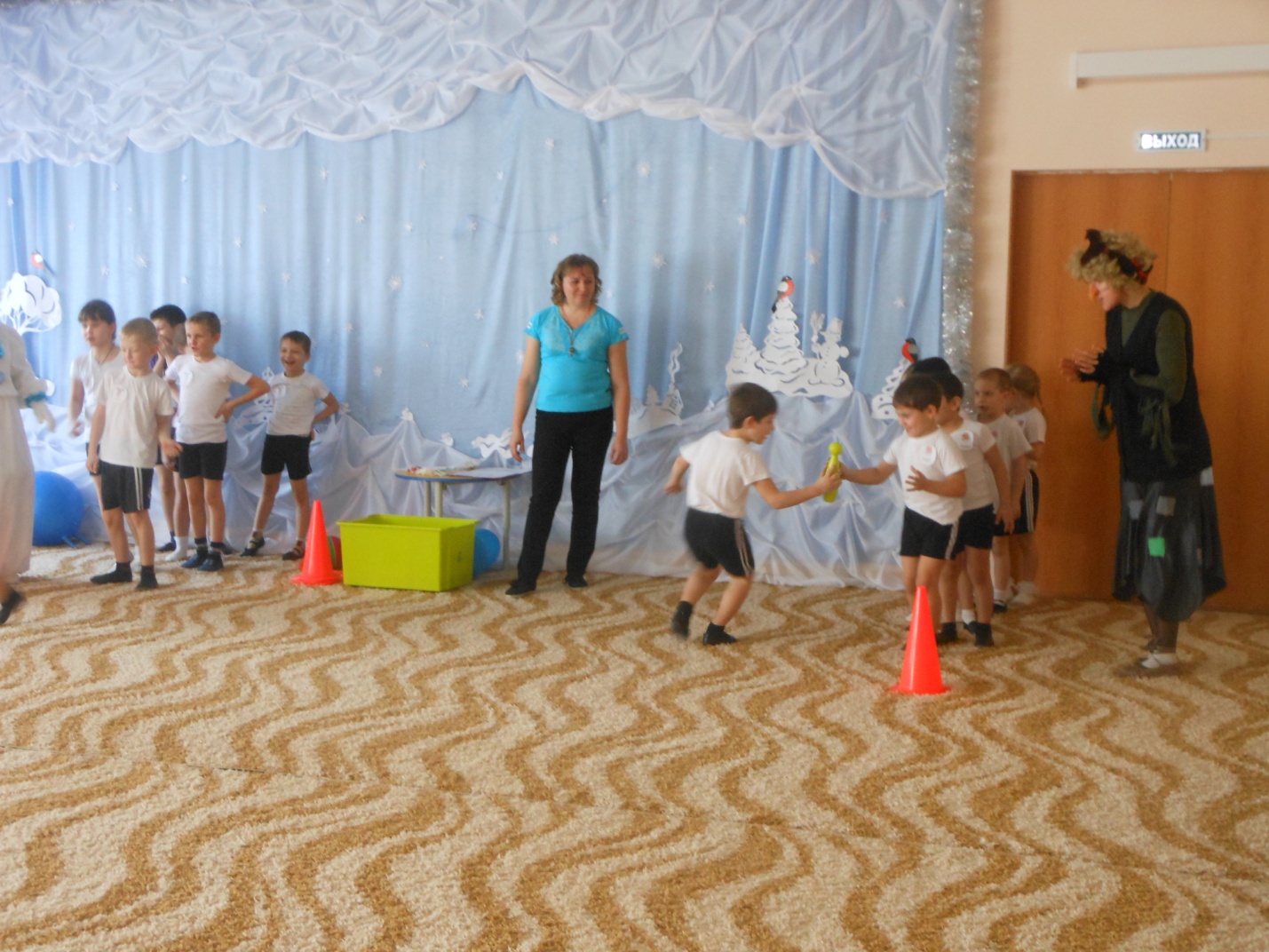 Оценка выполненного задания.А сейчас мы проведем эстафету “Сапёры”Пробежать змейкой между кеглями, поставленными по прямой линии, ведя мяч. За сбитые кегли команда получает штрафные очки.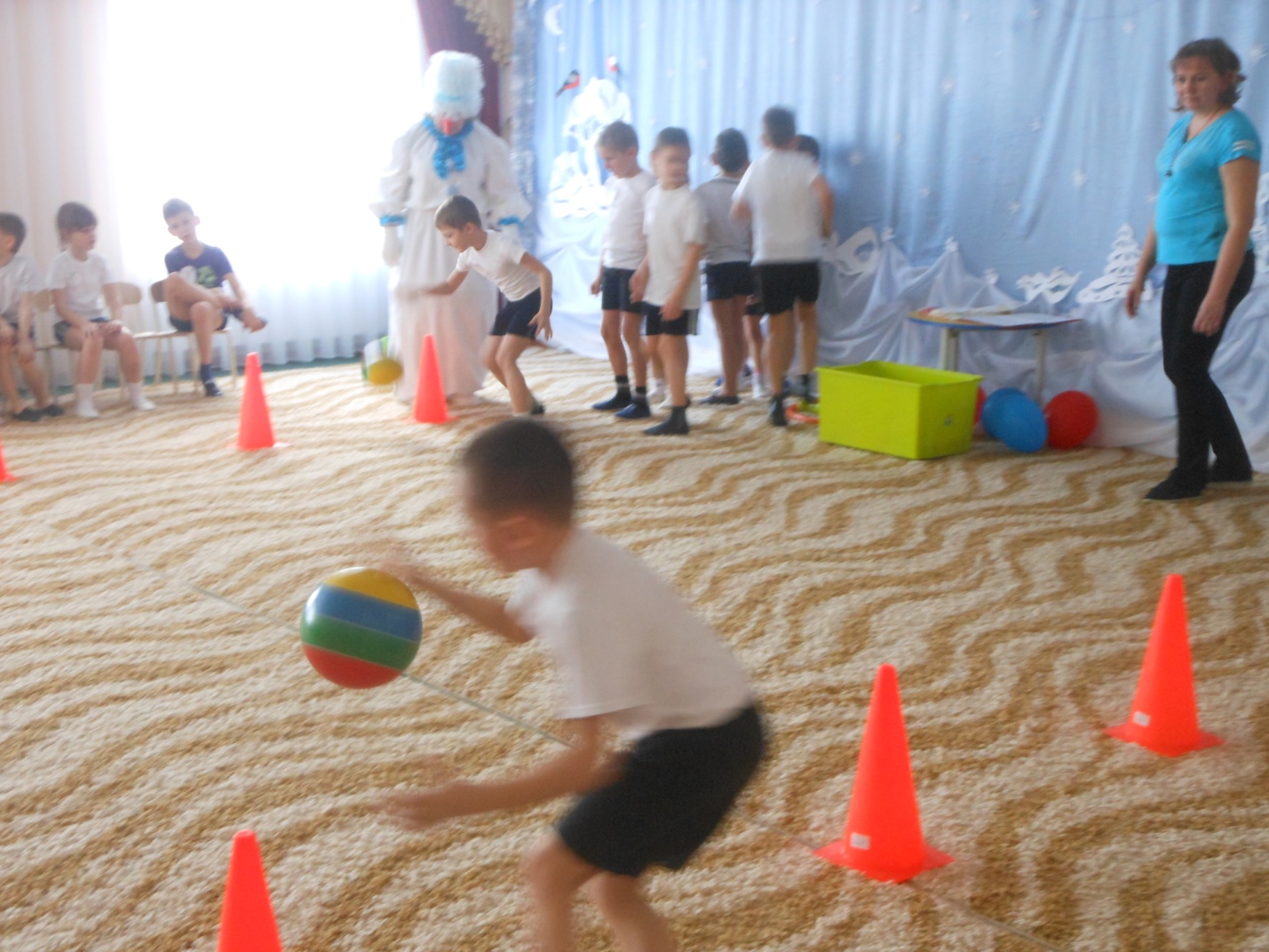  Оценка задания.      Музыкальная пауза.        Ведущая. Сегодня мы поучаствовали в разных весёлых эстафетах и многому научились. А теперь давайте все вместе поиграем в игру «Ловишки». А наше строгое, но справедливое  жюри в это время подведёт итоги всего праздника. Игра «Ловишки». Описание. Выбирается водящий, остальным участникам раздаются ленточки, которые они крепят за резинку шорт (хвостики). По команде участники (обезьянки) разбегаются по залу врассыпную и начинают произвольно бегать по залу. А водящий пытается их догнать, срывая при этом ленту. Тот, у кого сорвали ленточку, выбывает из игры. Тот кто останется последним выигрывает. ( игра повторяется 2 раза). 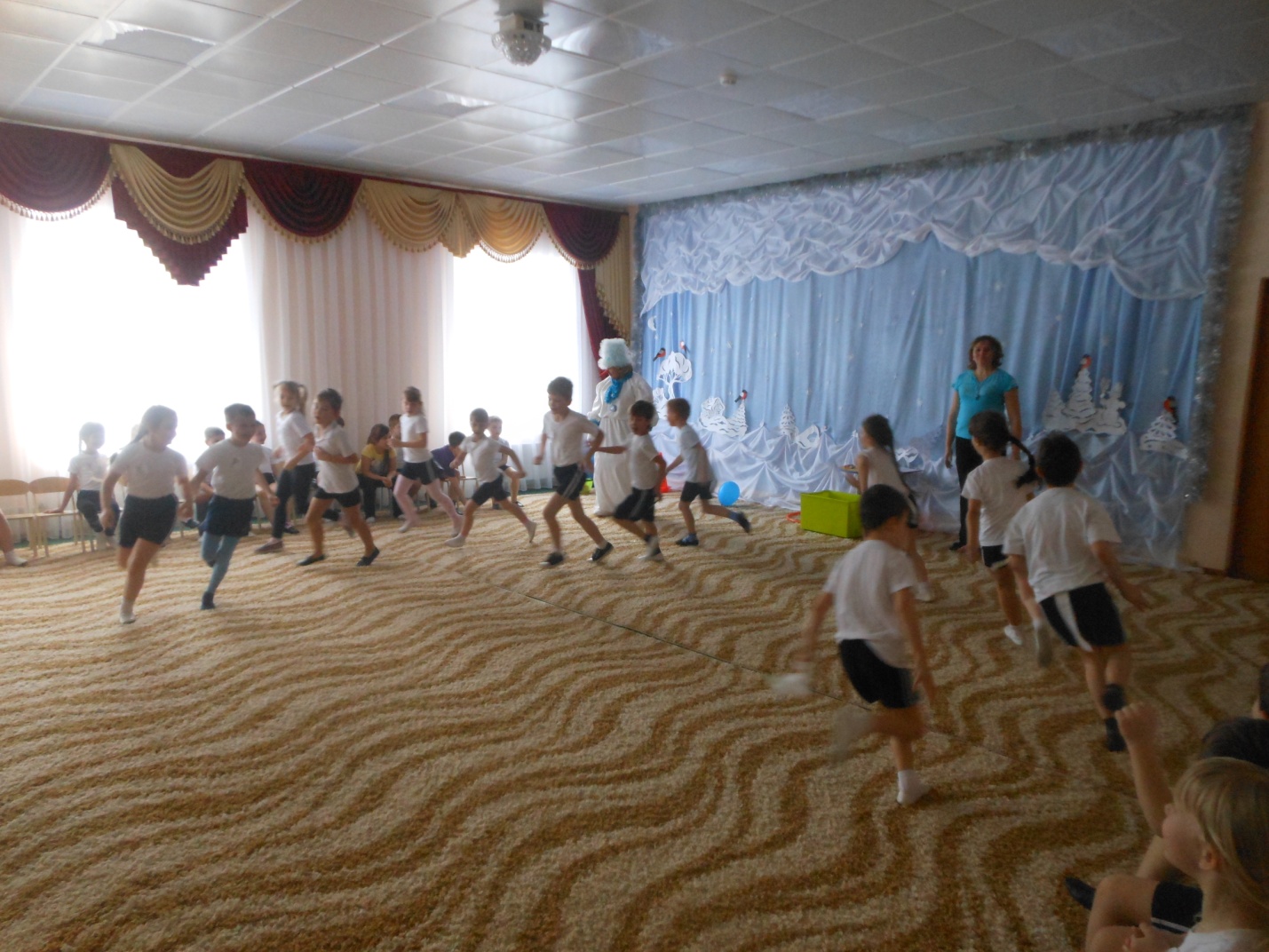 Слово предоставляется жюри. Проводится подсчитывание очков (мячей) и  награждение участников и победителей.     Ведущая. Вот и подошёл к концу наш спортивный праздник. Пусть вам спортивный праздник  запомнится, пусть все невзгоды пройдут стороной, пусть все желания ваши исполнятся, а физкультура станет родной. До новых   встреч. 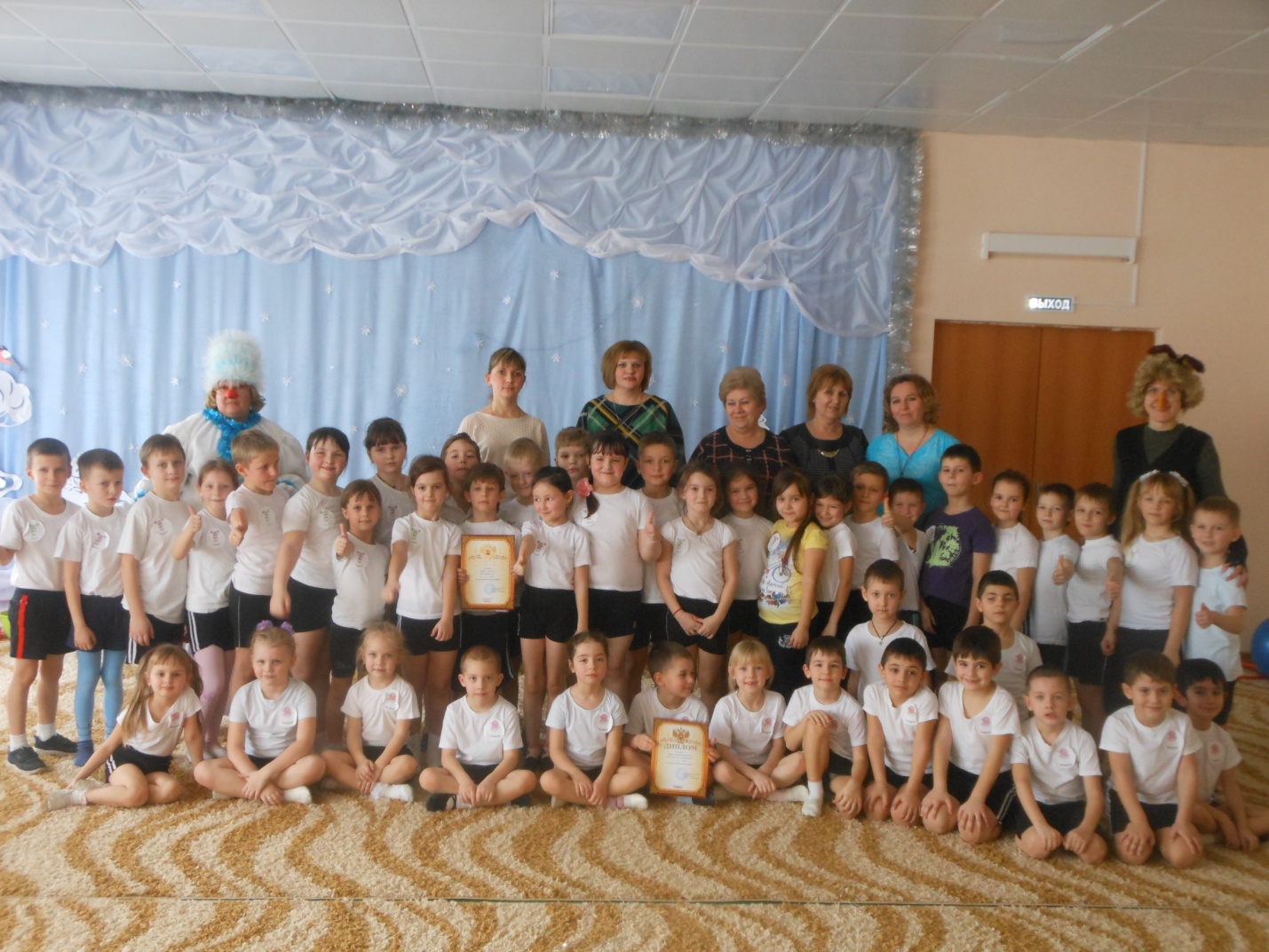 